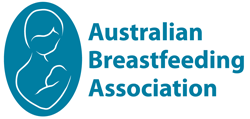 By making a regular donation to the Australian Breastfeeding Association you’ll be joining a community of compassionate people committed to ensuring we have the necessary resources available to assist and support women and families on their breastfeeding journey.For as little as $5 a week, a regular donation provides reliable and sustainable support for our vital programs and services, now and into the future.Here’s how it works:You choose how much you would like to donate. You can increase or decrease at any time.On the 15th of every month or each quarter, your nominated amount will be automatically deducted from your credit card.At the end of the financial year you’ll receive an annual tax statement in July which you can use to complete your tax return.You'll also receive an update on how your gift is making an impact. You can increase or decrease your donation amount at any time..orgDonations $2 and over are tax deductiblePO Box 33221 Melbourne VIC  3004 Telephone 03 9690 4620 | Email info@breastfeeding.asn.au | ABN 64 005 081 523